基本信息基本信息 更新时间：2019-02-11 11:55  更新时间：2019-02-11 11:55  更新时间：2019-02-11 11:55  更新时间：2019-02-11 11:55 姓    名姓    名阎明阎明年    龄35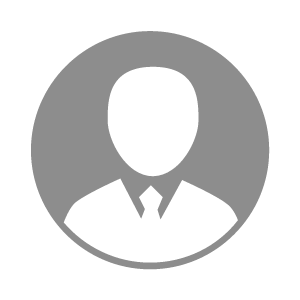 电    话电    话下载后可见下载后可见毕业院校承德石油高等专科学校邮    箱邮    箱下载后可见下载后可见学    历大专住    址住    址河北省张家口河北省张家口期望月薪5000-10000求职意向求职意向设备经理/总监,设备专员,设备技术服务专家设备经理/总监,设备专员,设备技术服务专家设备经理/总监,设备专员,设备技术服务专家设备经理/总监,设备专员,设备技术服务专家期望地区期望地区河北省/张家口市|北京市河北省/张家口市|北京市河北省/张家口市|北京市河北省/张家口市|北京市教育经历教育经历就读学校：承德石油高等专科学校 就读学校：承德石油高等专科学校 就读学校：承德石油高等专科学校 就读学校：承德石油高等专科学校 就读学校：承德石油高等专科学校 就读学校：承德石油高等专科学校 就读学校：承德石油高等专科学校 工作经历工作经历工作单位：恒力大连炼化 工作单位：恒力大连炼化 工作单位：恒力大连炼化 工作单位：恒力大连炼化 工作单位：恒力大连炼化 工作单位：恒力大连炼化 工作单位：恒力大连炼化 自我评价自我评价其他特长其他特长